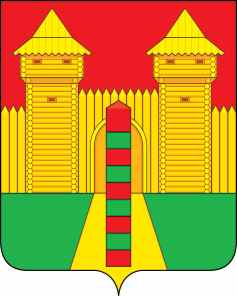 АДМИНИСТРАЦИЯ  МУНИЦИПАЛЬНОГО  ОБРАЗОВАНИЯ «ШУМЯЧСКИЙ   РАЙОН» СМОЛЕНСКОЙ  ОБЛАСТИПОСТАНОВЛЕНИЕот 24.11.2021г. № 532          п. ШумячиВ соответствии с Земельным кодексом Российской Федерации, Федеральным законом от 25.10.2001 г. № 137-ФЗ «О введении в действие Земельного кодекса                Российской Федерации», приказом Министерства экономического развития                  Российской Федерации от 27.11.2014 г. № 762 «Об утверждении требований к                 подготовке схемы расположения земельного участка или земельных участков на             кадастровом плане территории и формату схемы расположения земельного участка или земельных участков на кадастровом плане территории при подготовке схемы      расположения земельного участка или земельных участков на кадастровом плане    территории в форме электронного документа, формы схемы расположения                    земельного участка или земельных участков на кадастровом плане территории,               подготовка которой осуществляется в форме документа на бумажном носителе», на основании служебной записки начальника Отдела городского хозяйства                          Администрации муниципального образования «Шумячский район» Смоленской           области Павлюченковой Людмилы Алексеевны от 18.11.2021 г. (регистрационный   № 1456 от 18.11.2021 г.)	Администрация муниципального образования «Шумячский район»                    Смоленской областиП О С Т А Н О В Л Я Е Т:1. Утвердить схему расположения земельного участка на кадастровом плане территории из земель населённых пунктов площадью 7 647 кв. м., расположенного по адресу: Российская Федерация, Смоленская область, Шумячский район, Шумячское городское поселение, п. Шумячи, ул. Садовая.2. Земельный участок, указанный в пункте 1 настоящего постановления,                   расположен в территориальной зоне Т и в пределах кадастровых кварталов 67:24:0190133, 67:24:0190134, 67:24:0190210, 67:24:0190211, 67:24:0190212, 67:24:0190213, 67:24:0190132.Разрешенное использование – транспорт.3. Определить, что начальник Отдела городского хозяйства Администрации    муниципального образования «Шумячский район» Смоленской области                                 Павлюченкова Л.А. имеет право на обращение без доверенности с заявлением об            осуществлении государственного кадастрового учета, указанного в пункте 1                    настоящего постановления земельного участка.4. Срок действия настоящего постановления составляет два года.Об утверждении схемы расположения земельного участка на кадастровом плане территорииГлава муниципального образования«Шумячский район» Смоленской областиА.Н. Васильев